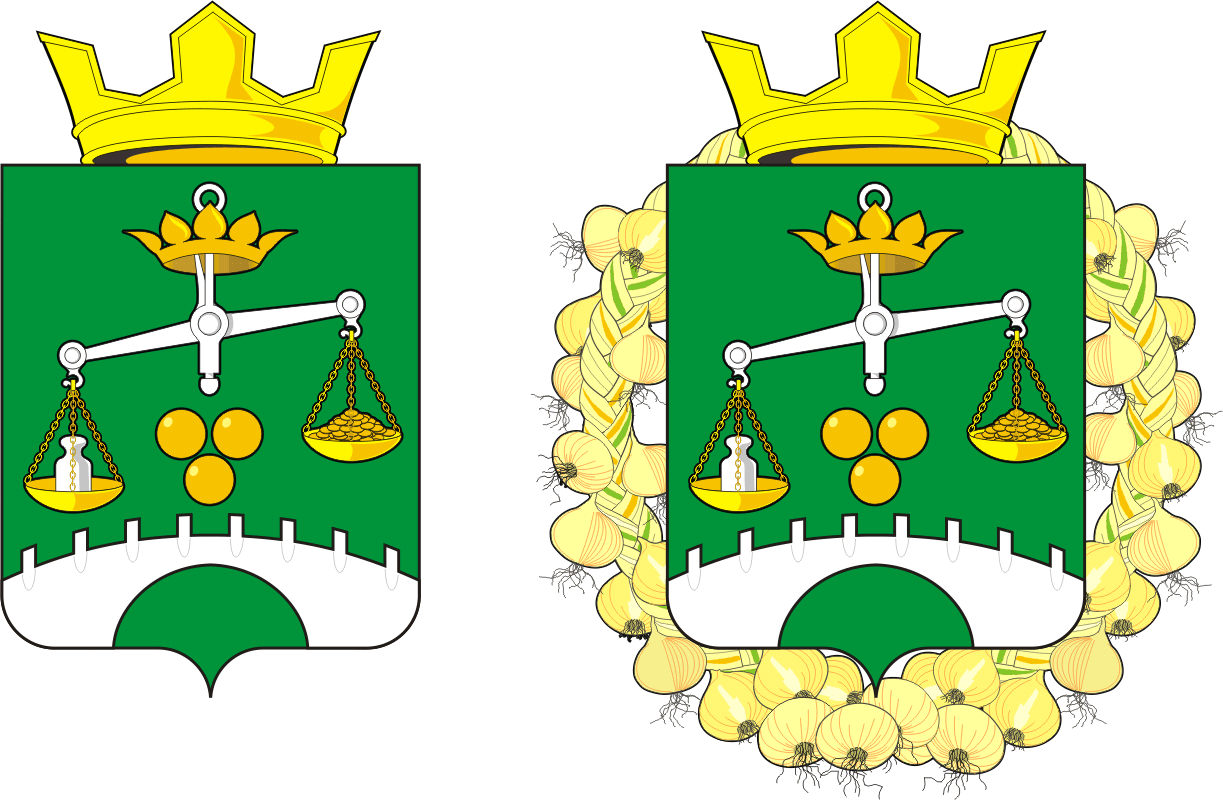 АДМИНИСТРАЦИЯ МУНИЦИПАЛЬНОГО ОБРАЗОВАНИЯ                  ПЕТРОВСКИЙ  СЕЛЬСОВЕТ САРАКТАШСКОГО РАЙОНА ОРЕНБУРГСКОЙ ОБЛАСТИ                                        П О С Т А Н О В Л Е Н И Е 19.05.2017		     			                                        № 29-пО проведении публичного  слушания                   В соответствии со статьей 4.1 Федерального закона от 29.12.2004 г. № 191-ФЗ «О введении в действие Градостроительного кодекса Российской Федерации»,  статьей 39   Градостроительного кодекса Российской Федерации, ст.28 Федерального закона Российской Федерации от 06.10.2003г. №131-ФЗ «Об общих принципах организации местного самоуправления в Российской Федерации», ст. 5 Устава муниципального образования Петровский сельсовет  Саракташского района Оренбургской области, Положением о публичных слушаниях, утвержденным решением Совета депутатов МО Петровский сельсовет Саракташского района Оренбургской области:             1. Провести  31 мая 2017 года в 18 часов 05 минут в зрительном зале Петровского сельского дома культуры публичное слушание по обсуждению вопроса:	- изменения вида разрешенного использования земельного участка  с кадастровым номером 56:26:1401001:7, площадью 890 кв.м., расположенного по адресу: Оренбургская область, Саракташский район,  с. Петровское ул. Советская д. 41,  предоставленного для  коммерческих целей на разрешенное использование: для ведения личного подсобного хозяйства. Указанный вид разрешенного использования земельного участка относится к группе № 2 перечня видов разрешенного использования.2. Возложить  подготовку и проведение слушания на  заместителя главы администрации сельсовета Липатову Р.М.3. Настоящее постановление вступает в силу с момента его подписания, подлежит опубликованию на официальном сайте администрации  Петровского сельсовета в сети Интернет.Глава МО Петровский сельсовет                               Барсуков А.А.Разослано:  заявителю, прокуратуре